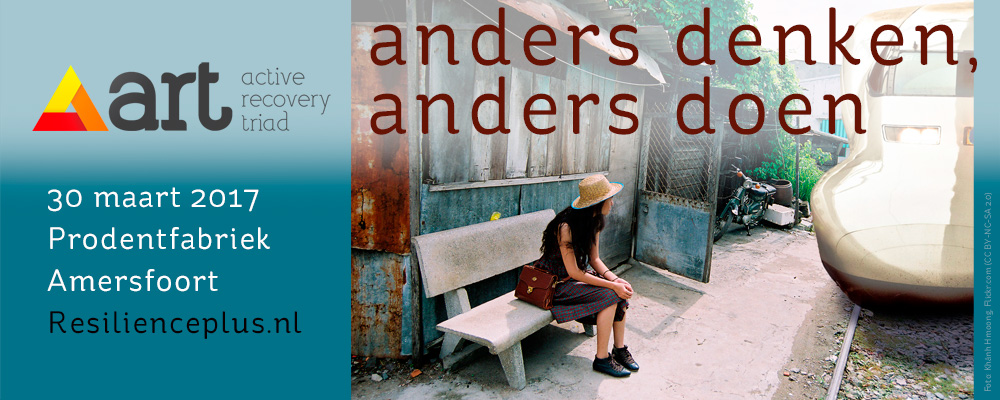 		ART 2017, Anders denken, anders doen!Waarom een kennisfestival voor de langdurende klinische zorg en beschermde woonvormen? Ergens diep in GGZ-land zijn een afdeling langdurende zorg en een beschermde woonvorm verscholen in een lommerrijke omgeving. De wereld raast door. Maar hier heerst rust en regelmaat. Hier verblijven mensen met ernstige psychiatrische aandoeningen voor een lange periode. Ze slikken hun medicatie. Er wordt hard gewerkt aan doelen zoals, opstaan, het dag- en nacht ritme, medicatietrouw, en activatie. Af en toe komt er bezoek, maar niet te vaak. De dagen rijgen zich aaneen.In de buitenwereld van deze teams gebeuren de laatste jaren veel interessante ontwikkelingen, zoals: ambulante teams worden omgevormd naar flexibele assertive community treatment (FACT). Gesloten opnameafdeling worden ongevormd naar een High & Intensive Care (HIC). De crisisdienst veranderd in Intensive home treatment (IHT). En de regie wordt steeds meer bij de cliënten gelegd. Ook verschijnen er nieuwe benaderingswijze uit het buitenland, waarbij familieleden en naasten een steeds belangrijker rol spelen zoals: resource group assertive community treatment (RACT), herstelwerk, individual placement & support (IPS) etc.Maar in veel gevallen gaat dit aan de klinische langdurende en beschermde woonvorm-teams voorbij. Gaat dit wel goed?! Enkele bevlogen en betrokken professionals, directeuren, bestuurders en de naasten en familie, denken van niet. Deze wereld lijkt vredig en zonder al te veel gedoe kunnen we het nog jaren volhouden. Toch komt ook hier langzaam verandering in. Het is tijd voor verandering.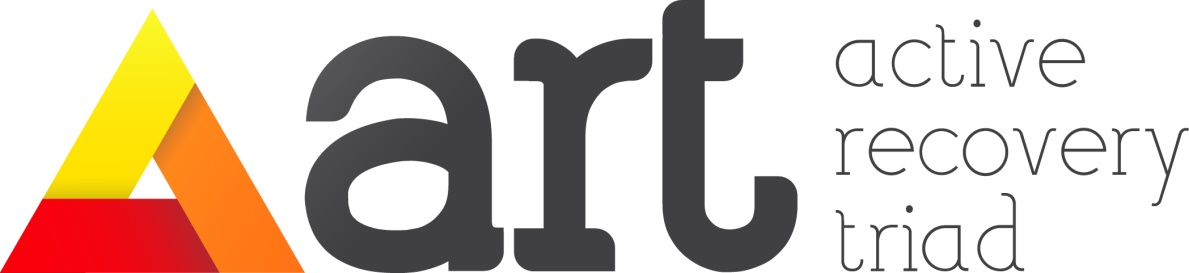 Anders denken, anders doen!ART, Active Recovery Triade,Daar waar de langdurige zorg vaak een wereld op zich is, naar binnen gericht en gesloten, richt ART zich naar buiten. Door aansluiting te zoeken bij mogelijkheden in de maatschappij, mensen van buiten binnen te halen, samen te werken met FACT, HIC en ketenpartners.
Centraal daarin staat dat ART zich richt op herstel in en herstel van de triade. De directe omgeving en naasten spelen een zeer belangrijke rol. Zij kunnen een belangrijke schakel zijn en waardevol voor het herstelproces van de cliënt. Anderzijds is er vaak behoefte om contacten te herstellen, aandacht te hebben voor het herstelproces van naasten, en met elkaar in de triade (cliënt, naasten en hulpverlener) te werken aan het herstelproces en van elkaar te leren.Wanneer en waar?30 maart 2017, van 9.00 tot 17.00 in de Prodentfabriek te Amersfoort. Blok 1  9.15 uurVoor en achternaam		Bram BerkvensFunctie				Manager inhoud ART, GGz BreburgAantal jaar ervaring in ggz	15Mailadres			b.berkvens@ggzbreburg.nlTelefoonnummer		0610362804Naam organisatie		GGz BreburgWebsite 			www.art-psy.nl Website van landelijke ART ontwikkeling 
Titel presentatie		Meet The ART Experts: ‘ART is een kunst en geen kunstje’  Beknopte inhoud presentatieVraag het de ART experts: Tijdens deze workshop zullen 3 auteurs en medegrondleggers van het ART gedachtegoed vanuit ieders expertise gebied met de zaal in gesprek gaan over het model en de ‘kunst’ om het goed neer te zetten. Tom van Mierlo (psychiater / directeur behandeling, GGz Breburg),  Bram Berkvens (manager inhoud ART, GGz Breburg) en Bert Stavenuiter (directeur Ypsilon)   Beknopte leerdoelenPraktijk kennis ART, Zuiverheid/kwaliteit bewaking ART model, Triadisch werken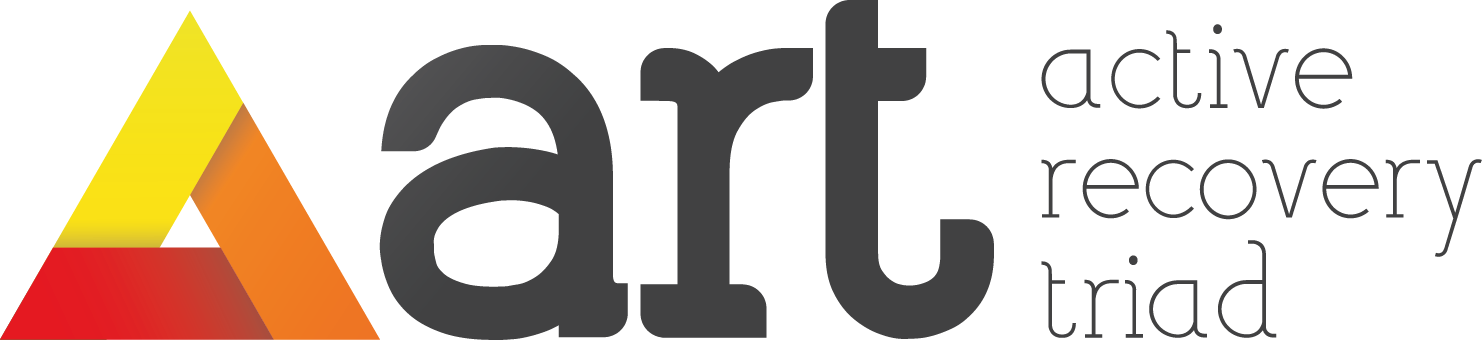 Voor en achternaam		Brecht van Leipsig en Monique AlmekindersFunctie				Medewerker Herstel en ErvaringsdeskundigheidAantal jaar ervaring in ggz	5 jaarMailadres			B.vanLeipsig@ggzbreburg.nl; M.Almekinders@ggzbreburg.nl
Telefoonnummer		06-23014051Naam organisatie		GGz Breburg en FAMEUSWebsite 			www.ggzbreburg.nl en www.centrum-fameus.nlTitel presentatie 		HERSTEL IS GEEN UTOPIE!Beknopte inhoud presentatieAls ervaringsdeskundigen werken wij in twee Brabantse ART-teams, ben je benieuwd naar ons verhaal? En hoe belangrijk het voor mensen is om in hun herstel te blijven geloven en daarin te investeren?Beknopte leerdoelenJe leert hiervan hoe enorm belangrijk het is om in herstel te geloven en te investeren. Blok 2 10.35 uurVoor en achternaam		Lisette van der Meer en Tom van MierloTitel				Dr.Functie				Senior-onderzoekerAantal jaar ervaring in ggz	10Mailadres			l.vandermeer@lentis.nl
Telefoonnummer		06-25711741Naam organisatie		LentisWebsite			www.lentis.nl
Titel presentatie 		ART: waar staan we nu?Beknopte inhoud presentatieTijdens deze presentatie zullen Tom van Mierlo en Lisette van der Meer de stand van zaken van ART schetsen. Hoe zijn we nu verder gegaan na de lancering van het werkboek ART in juni 2016 en wat heeft de ART beweging ons tot nu toe gebracht?Beknopte leerdoelenKennis nemen van de huidige stand van zaken wat betreft ARTBeknopt cv	Dr. L. (Lisette) van der Meer, psycholoog, promoveerde in de cognitieve neuropsychiatrie. Sinds 2011 is zij werkzaam als senior-onderzoeker bij Lentis aan de afdeling Langdurige Rehabilitatie. Zij is tevens verbonden aan het Rob Giel Onderzoekscentrum en de Rijksuniversiteit Groningen. Haar expertise ligt op het gebied van de psychiatrische rehabilitatie. Haar onderzoek richt zich met name op het ontwikkelen en toetsen van innovatieve methoden in de (verpleegkundige) begeleiding van cliënten die langdurig intensieve psychiatrische zorg nodig hebben.Full disclosure			N.v.t.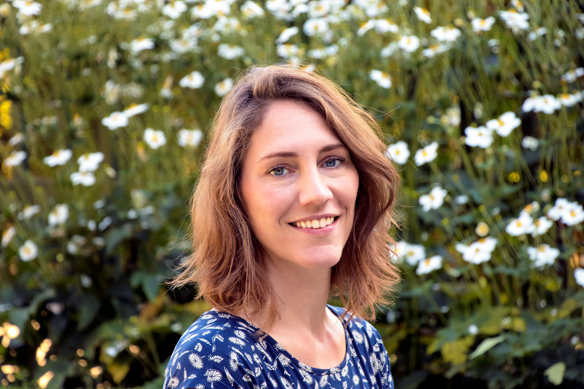 Voor en achternaam		Casper van Hattem en Jeroen ZwaalFunctie				ErvaringsdeskundigenAantal jaar ervaring in ggz	Casper: vanaf 1990Jeroen: als cliënt vanaf 1992, als ondersteuner sinds 1998Mailadres			djinin@gmail.com    j.zwaal@ribwavv.nl
Telefoonnummer		06-23598489Naam organisatie		Howie the Harp, RIBW AVV, PsychosenetWebsite 	www.howietheharp.nl : 1-jarige opleiding voor ervaringsdeskundigheidwww.psychosenet.nl :Dé website over psychose , stemming en herstel.Titel presentatie		Echt!‘De gestolde relatie tussen cliënt en familie en hulpverlener, hoe is deze te doorbreken?'Beknopte inhoud presentatieÉcht! is een scherp stukje theater over een cliënt en zijn hulpverlener. Het is uit het leven gegrepen, het lijkt wel theater! Rolverwarring, scènes maken om niks? Of hoe echt is het eigenlijk allemaal? En wie geeft wie wat en helpt het ook? Beknopte leerdoelenJe ontdekt  hoe subtiel de onderlinge relatie een grote rol speelt tussen cliënt, hulpverlener en de context.Je hebt zicht gekregen hoe binnen deze relatie, taal, macht, positie en onbewuste patronen hun invloed hebben.Je hebt gezien hoe present te zijn.Beknopt cv	Jeroen: In 2006 begon Jeroen in de GGZ  te werken als afgestudeerd SPH’er en gebruikt op natuurlijke  en creatieve wijze zijn eigen cliënt-achtergrond en ervaring met psychosegevoeligheid. Hij is actief betrokken bij Howie the Harp, een opleiding voor ervaringsdeskundigheid en bij de site psychosenet.nl.  Bij Howie the Harp kwam Jeroen Casper tegen! Casper: En daar begint dit verhaal, dat pas op het podium zijn vaste vorm zal vinden.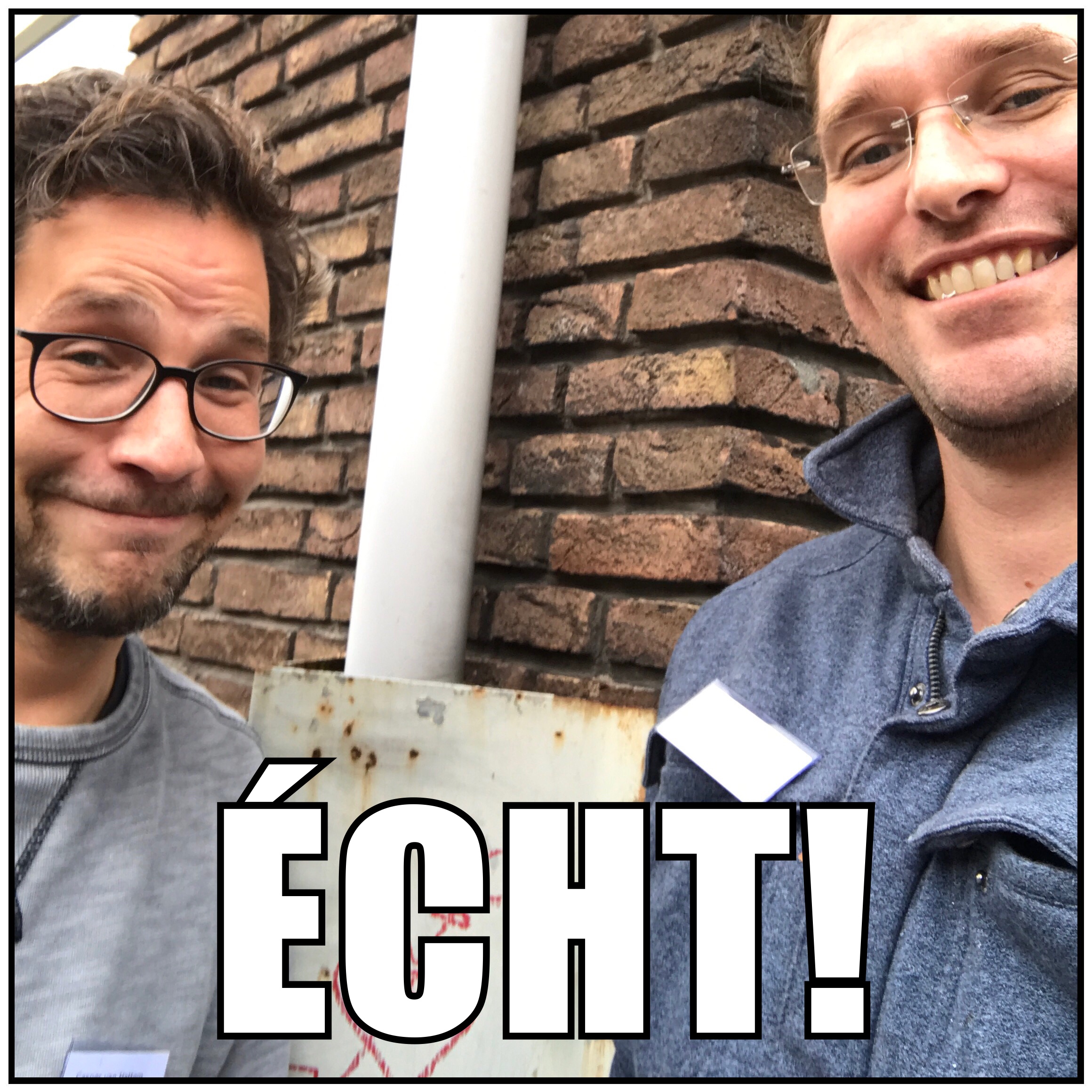 Voor en achternaam		Frits Bovenberg Functie				Adviseur en trainerAantal jaar ervaring in ggz	 33 Jaar Mailadres			f.bovenberg@planet.nlTelefoonnummer		nvtNaam organisatie		Resilience+Website			www.resilienceplus.nl 
Titel presentatie		RACT en ART, Hoe gaat dat samen? Beknopte inhoud presentatieTijdens deze actieve workshop wordt stil gestaan bij de belangrijkste uitgangspunten van resource group assertive community treatment (RACT). RACT is een nieuwe methode die bijdraagt aan meer eigen regie voor mensen met een ernstige psychiatrische aandoening. Geen enkel mens staat alleen en ieder mens heeft anderen om zich heen nodig. Juist op de momenten dat het minder goed gaat. Een Resourcegroep is een groep mensen, die de cliënt zelf uitgekozen heeft. Al deze mensen zijn op de een of andere manier belangrijk voor de cliënt. Dit kunnen familieleden zijn, buren of vrienden, maar ook ervaringsdeskundigen of hulpverleners. De cliënt bepaalt wie er in de groep komt! De leden van de groep komen meerdere keren per jaar samen; gemiddeld eenmaal per drie maanden een uur. Tijdens de bijeenkomsten worden met elkaar de doelen van de cliënt besproken en worden er afspraken gemaakt over wie er wat doet. Wie helpt de cliënt waarmee. De samenstelling van de groep kan in de loop van de tijd veranderen. De cliënt besluit wanneer het hij samenstelling van de Resourcegroep wil wijzigen. Resource groepen zijn een belangrijk bestanddel van ART. In de workshop wordt uitgelegd waarom. En hoe een groep het beste opgezet kan worden. Beknopte leerdoelenHoe kan RACT ingezet worden binnen ART?Wat zijn de overeenkomsten?Wat zijn de verschillen? Hoe kan het beste gestart worden met het opzetten van resource groepen? Beknopt cv	Frits Bovenberg is sociaal psychiatrisch verpleegkundige en als adviseur en trainer verbonden aan o.a. Stichting HIC, Stichting RACT Nederland en Resilience+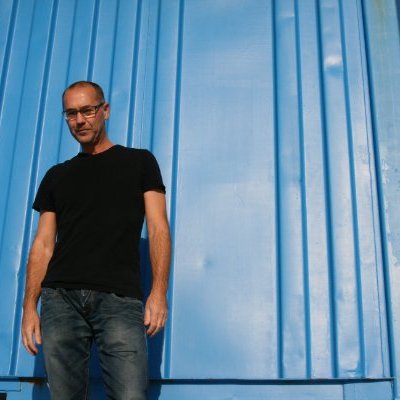 Voor en achternaam		Ton verspoor & Martijn KoleFunctie				Ton, Manager en oprichter Enik recovery College  Martijn ,Beleidsadviseur RvB -Lister , oprichter Enik Recovery College   Mailadres			Tonverspoor@lister.nl en Martijnkole@lister.nlTelefoonnummer		06-20425208Naam organisatie		Enik Recovery College / ListerWebsite 			www.enikrecoverycollege.nlTitel presentatie		Peersupport Retreat Beknopte  inhoud presentatieIn deze workshop  geven we een beeld van de betekenis  en inhoud van het peersupport retreat programma. Het vernieuwende karakter van het Enik retreat programma, en de  mogelijkheden die dit  biedt in het kader van anders  denken en anders doen binnen en buiten de zorg   Beknopte leerdoelenVerruimen van de blik en het reflecteren op het huidige aanbod.Inspiratie om buiten  de beslaande kaders te denken. Beknopt cv	Ton Verspoor is sinds 1994 werkzaam in de GGZ als rehabilitatiedeskundige en docent Individuele Rehabilitatie Benadering (IRB). Ton heeft zich de afgelopen jaren met name toegelegd  op herstel, ervaringsdeskundigheid en rehabilitatiebegeleiding voor mensen met middelenafhankelijkheid en een psychiatrische kwetsbaarheid. Vanaf 2012 is hij werkzaam bij Lister. Hier is hij mede-initiatiefnemer en Manager  van Enik Recovery College.Martijn Kole is als adviseur van de RvB werkzaam bij Lister en heeft zich de afgelopen jaren ingezet voor de herstelbeweging binnen en buiten Nederland. Hij heeft ruime ervaring met psychische ontwrichting en het herstellen daarvan. Martijn heeft zich de  laatste jaren als mede oprichter van Enik recovery college zich hard gemaakt voor peer support en zelfhulp. 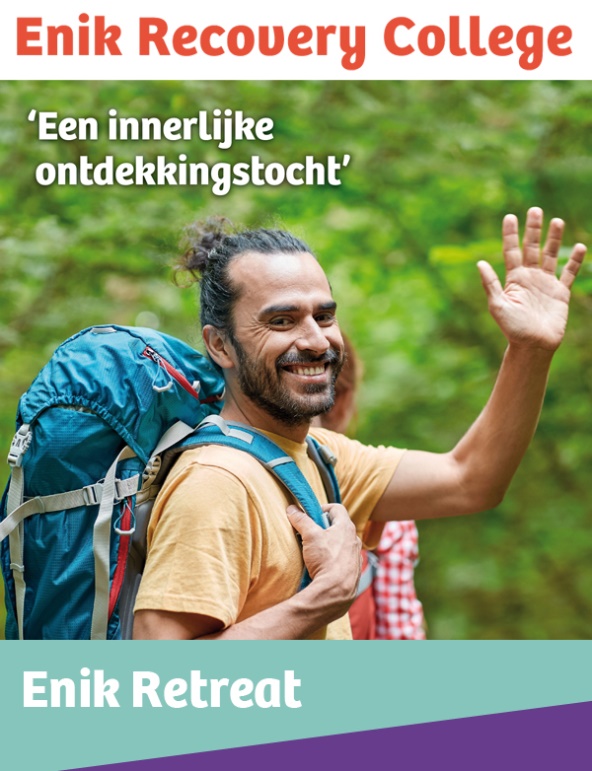 Blok 3 11.50 uurVoor en achternaam		Ria Trinks en Henk-Willem KlaassenFunctie	Ria: Moeder van, actief Ypsilon-lid; lid Familieraad GGZ Centraal:Ermelo-Veldwijk.Henk-Willem: Zoon en broer van, sociaal psychiatrisch verpleegkundige, auteur van het boek Bondgenoten, werkgroeplid namens V en VN aan generieke module Samenwerking en ondersteuning naasten van mensen met psychische problematiek, Ambassadeur en lid raad van advies Ypsilon  Aantal jaar ervaring in ggz	Ria: sinds 1984, Henk-Willem sinds 1988Mailadres			Ria:riatrinks@hotmail.com:, Henk-Willem: zeepost5@planet.nlTelefoonnummer		Ria 033-4616932:, Henk-Willem 06-82836818Naam organisatie		Ria: Familie van; Henk-Willem BuurtzorgTWebsite:			 www.familiebegeleidingindepsychiatrie.nlwww.buurtzorgt.nlTitel presentatie	Hoe naasten en hulpverleners in de psychiatrie kunnen samenwerkenBeknopte inhoud presentatieRia en Henk-Willem gaan met elkaar en met het publiek in discussie over de zin van samenwerken en  waarom we het vaak niet doen. Aan de hand van een paar vragen over onder de generieke module naasten, privacy, eigen ervaringen, team en instellingsbeleid proberen we kleine handvatten aan te dragen om de volgende werkdag praktisch aan de gang te gaan.  Beknopte leerdoelenHulpverleners en naasten krijgen handvatten om de samenwerking in de triade ten behoeve van het herstelproces van de cliënt te bevorderen.Beknopt cv	Henk-Willem: Auteur van het Boek Bondgenoten, hoe familie en hulpverleners kunnen samenwerkenSociaal psychiatrisch verpleegkundige sinds 1990. Werkzaam bij BuurtzorgTRia Trinks: Lid Werkgroep Langdurige Zorg. Mede-auteur van  ’33 goede voorbeelden en ’33 nieuwe parels’ Voor en achternaam		Jos Dröes en Mehmet YucelFunctie				Docent Aantal jaar ervaring in ggz	40 jaarMailadres			josdroes@wxs.nlTelefoonnummer		0302145002Naam organisatie		Stichting Rehabilitatie 92 resp. Docent YucelmethodeWebsite			www.rehabilitatie92.nlwww.yucelmethode.nlTitel presentatie	Individuele Rehabilitatie Benadering (IRB) in Beeld volgens de principes van de YucelmethodeBeknopte inhoud presentatieDe Yucelmethode is ontwikkeld om mensen te helpen bij het inventariseren van hun krachten en problemen. Daartoe wordt gewerkt met opstellingen van blokken. In de IRB wordt de taal van de Yucelmethode gebruikt voor het kiezen en verwerkelijken van rehabilitatiedoelen.  Beknopte leerdoelenInzicht in de samenhang tussen Yucelmethode en IRB in Beeld.Kennis van de basisstappen van de IRB.Beknopt cv	Jos Dröes werkte als psychiater o.m. bij Bavo Europoort. Hij introduceerde de IRB in Nederland en ondersteunde Mehmet Yucel bij de ontwikkeling van de Yucelmethode.Mehmet Yucel werkte als systeemtherapeut en ontwikkelde vanuit dit werk de Yucelmethode.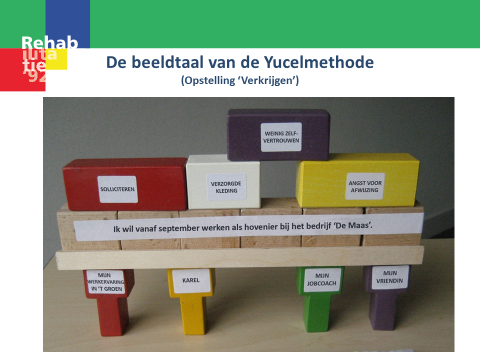 Een opstelling van de IRB in BeeldBlok 4  13.30 uurVoor en achternaam		Rob Fitters en Joyce Zonneveld Piek Naam organisatie		GGZ BreburgWebsite			www.ggzbreburg.nlTitel presentatie		ART: financiële en personele consequentiesBeknopte inhoud presentatieIn deze workshop worden de deelnemers meegenomen in een gelopen en nog lopend proces van inhoudelijke stip op de horizon naar globale financiële en bedrijfsvoeringconsequenties en vervolgens naar verdere detailleringen in begroting en praktijk.GGz Breburg heeft de keuze gemaakt om ART te omarmen, ART voor de EPA doelgroep waarbij groepen cliënten worden verdeeld op inhoudsniveau en niet op financieringsniveau. Met behulp van een projectmatige aanpak zijn stevige, constructieve inhoudelijke discussies gevoerd waardoor keuzes zijn gemaakt waarbij de cliënt en ART centraal stonden. Dit heeft geleid tot onze stip aan de horizon, daarna zijn de financiële en bedrijfsmatige consequenties bekeken, uiteraard niet zonder de nodige discussies. We zijn trots op het uiteindelijke plaatje! De uitrol naar de praktijk in de huidige maatschappelijke situatie levert weer andere hindernissen op. Door te blijven kijken naar de horizon, zoekend naar kansen en denkend in mogelijkheden worden stapje voor stapje onze dromen verwezenlijkt. Wij nemen u graag mee op de route naar ART!Beknopt cv	Rob Fitters: Manager Bedrijfsvoering GGz BreburgJoyce Zonneveld Piek: Manager Bedrijfsvoering GGz BreburgVoor en achternaam		Olaf Galisch, Bob Monter, Wineke JennissenFunctie				Psychiater Aantal jaar ervaring in ggz	21Mailadres			o.galisch@lentis.nlTelefoonnummer		0655476184Naam organisatie		Werkplaats herstelondersteuning kenniscentrum Phrenos;   Lister; LentisWebsite			www.podnederland.nl@PODNLTitel presentatie		Open Dialoque, betekenis zoeken bij ontwrichtende ervaringenBeknopte inhoud presentatieStagnatie in het herstelproces betekent vaak machteloosheid bij iedereen omheen. Peer supported Open Dialoque maakt deze machteloosheid bespreekbaar, schept weer vertrouwen en geeft ruimte voor handelen. Uit onderzoek in Finland blijkt dat Open Dialogue ervoor zorgt dat 70% van de mensen met een acute psychose binnen twee jaar nadien vrijwel geheel vrij van symptomen zijn en verder kunnen zonder medische begeleiding. Bovendien worden de resultaten bereikt met minder opnames en minder hoge doseringen medicijnen.Door op een methodische wijze het gesprek over de psychische ontwrichting te voeren niet in termen van ziekte maar in termen van betekenis, krijgt iedereen zicht op wat de ontwrichting betekent en ontstaat een samenwerking die kan leiden tot nieuwe ideeën en creativiteit. “Denken met” is belangrijker dan “denken over.” Alle discussies over opname, medicatie en alternatieven in de behandeling vinden plaats in aanwezigheid van alle betrokkenen. Dit meedenken, leidt tot meer mogelijke oplossingen bij psychiatrische crises en biedt openingen in chronische situaties.Beknopte leerdoelenIn 2017 zijn verschillende teams uit Nederland in Londen met de training POD van start gegaan. Graag willen wij tijdens de workshop over de basis, de ervaring met POD en de toegevoegde waarde voor ART uitwisselen. Beknopt cv	Manager behandeling psychiater ART centrum GGz Breburg tot januari 2017, nu psychiater FACT Lentis, lid werkgroep herstelondersteuning POD, trainee Academy of Peer supported Open Dialoque Full disclosure:			Niet van toepassingBlok 5   14.35 uurVoor en achternaam		Joyce Langedijk  /  Leonie van Dijk	Functie				Methodiekondersteuner Herstelondersteunende zorgAantal jaar ervaring in ggz	Meer dan 20 jaarMailadres			l.vandijk@ribwzwwf.nlTelefoonnummer		0299412686Naam organisatie		RIBW Zaanstreek Waterland West Friesland ( RIBWZWWF)Website			www.ribwzwwf.nlTitel presentatie		Implementaties met een gouden randjeBeknopte inhoud presentatieRIBW presenteert verschillende implementaties passende binnen de ART visie.Implementaties hebben betrekking op opleiding, vertaalslag van de visie in het ecd, samenwerking met sociaal wijkteam, trainingen die cliënt en begeleider samen volgen, triade, inzet ervaringsdeskundigheid e.d.Beknopte leerdoelenDeelnemers zijn geïnspireerd over de toepassing van ART-elementen in een RIBW en hebben mogelijk nieuwe aangrijpingspunten voor een eigen implementatie.Hiernaast geloven wij dat enthousiasme delen, aanzet om in gezamenlijkheid het geweldige van herstelgericht werken als een olievlek te vergroten in Nederland.Beknopt cv	Wij hebben ervaringen op verschillende werkplekken en in verschillende functies waarin vooral persoonlijk begeleiding voorop stond. Werkervaring o.a gesloten vervolgbehandeling, autisme trainingscentrum, RIBW, rehabilitatieafdeling, project moeders met kinderen, (vervangend) leidinggevende, project ecd (om ecd te bouwen welke aansluit bij HOZ), training IRB gevold e.d.Voor en achternaam	Joop Rietveld (familielid), Moniek Mol (senior vpk) en Marlies Jehoel-van As (VS GGz) … (cliënt),Titel				MANPFunctie				Verpleegkundig specialist GGzAantal jaar ervaring in ggz	10 jaarMailadres	m.jehoel@ggzbreburg.nl ; m.mol@ggzbreburg.nl; j.m.a.rietveld@home.nl;Telefoonnummer	06-10970797Naam organisatie		GGz BreburgWebsite	www.ggzbreburg.nl/~/media/Files/Bijlagen%20nieuws/ART-katern.ashxTitel presentatie		‘De afdeling voorbij’Beknopte inhoud presentatieIn deze workshop gaan we in de triade een kijk geven in het leven van mensen die langdurig in een kliniek hebben verbleven en nu de eerste stappen hebben gemaakt naar meer zelfstandigheid in wonen.Beknopte leerdoelenDeelnemers krijgen zicht op bevorderende en belemmerende factoren in de transitie van een afdeling naar een begeleide woonvorm.Deelnemers krijgen zicht op hoe een triade in de kracht kan komen te staanDeelnemers krijgen zich op overeenkomsten en verschillen in het perspectief van de cliënt, familie en medewerkers bij de transitie van afdeling naar begeleide woonvormBeknopt cv	Marlies Jehoel-van As is als Verpleegkundig Specialist GGz werkzaam binnen het Centrum ART van GGz Breburg. Ze heeft naast haar functie als behandelaar een belangrijke rol in het ontwikkelen en implementeren van de ART werkwijze binnen deze organisatie. Dit doet ze in nauwe samenwerking met cliënten, naasten en medewerkers.Full disclosure			n.v.t.Voor en achternaam		Toon van MeelFunctie				BeleidsmedewerkerAantal jaar ervaring in ggz	37 jaarMailadres			a.j.g.vanmeel@emergis.nlNaam organisatie		emergisTitel presentatie		‘Met elkaar in gesprek gaan, hoe doe je dat?’Beknopte inhoud presentatieBinnen teams kunnen discussies over het durven nemen van risicovolle besluiten, mbt het plan van de cliënt, hoog oplopen en lang niet altijd zijn alle argumenten duidelijk en is er of bij de een of bij de ander onvrede over de uiteindelijke beslissing. Voor naastbetrokkenen is dit vaak niet anders.Voor deze situatie hebben we een manier bedacht om met elkaar in gesprek te gaan, elkaars argumenten te horen, tot een beslissing te komen en steeds, wat de uitkomst ook is, uitzicht te houden op Herstel.Tijdens de workshop wil ik graag met de deelnemers zo'n gesprek voeren. Deelnemers zijn van harte uitgenodigd om een dilemma uit hun eigen praktijk in te brengen.Beknopte leerdoelenVoeren van een gesprek over een dilemma waarbij de uitkomst hoe dan ook tot acties leidt die het herstelproces van de cliënt ondersteunenBeknopt cv	Toon van Meel, beleidsmedewerker bij Emergis met een verpleegkundige achtergrond. Meer dan 30 jaar werkzaam in langdurige GGZ zorg. Actief op gebied van terugdringen dwang en drang en herstel ondersteunende zorg. Opgeleid als SRH coach en StrenghtstrainerBlok 6  15.40 uurVoor en achternaam		Eddo VeldersTitel				DrsFunctie				DwarsdenkerAantal jaar ervaring in ggz	7Mailadres			Eddo.velders@gmail.comTelefoonnummer		06-10536654Naam organisatie		Parnassia GroepWebsite 			http://www.werkenaanjenetwerk.nl/Titel presentatie		Werken aan je netwerkBeknopte  inhoud presentatieIedereen die het idee heeft dat zijn netwerk een boost nodig heeft, kan Project Network gebruiken. Sommige mensen zijn wat minder goed in het onderhouden van hun netwerk, bij anderen is het netwerk door omstandigheden onder druk komen te staan. Project Network is een handige tool die je helpt je netwerk te behouden en te verstevigen.Beknopte leerdoelenKennismaken met netwerktoolBeknopt cv	Dwarsdenker die Zorgvragen beantwoordt met mooi ontworpen technologie oplossingen